Проект                                   срок антикоррупционной экспертизы 3 дняИВАНОВСКАЯ ОБЛАСТЬАДМИНИСТРАЦИЯ ЮЖСКОГО МУНИЦИПАЛЬНОГО РАЙОНАПОСТАНОВЛЕНИЕот ______________   № _______О внесении изменений в муниципальную программу Южского муниципального района «Развитие инфраструктуры и улучшение жилищных условий граждан Южского муниципального района», утвержденную постановлением Администрации Южского муниципального района от 16.11.2016 № 748-пВ соответствии со статьей 179 Бюджетного кодекса Российской Федерации, постановлением администрации Южского муниципального района от 19.10.2016 № 680-п «Об утверждении Порядка разработки, реализации и оценки эффективности муниципальных программ Южского муниципального района и Южского городского поселения», постановлением Правительства Российской Федерации от 05.09.2013 № 782 «О схемах водоснабжения и водоотведения», на основании Федерального закона от 07.12.2011 № 416-ФЗ «О водоснабжении и водоотведении», Администрация Южского муниципального района постановляет:     1. Внести в муниципальную программу Южского муниципального района «Развитие инфраструктуры и улучшение жилищных условий граждан Южского муниципального района», утвержденную постановлением Администрации Южского муниципального района от 16.11.2016 № 748-п (далее – программа), следующие изменения:     1.1. В п. 3.22 таблицы 2 раздела 4 подпрограммы «Улучшение жилищных условий и выравнивание обеспеченности населения сельских поселений Южского муниципального района коммунальной инфраструктурой», являющейся Приложением № 3 к программе после слова «разработка» дополнить словами «,актуализация и утверждение».2. Опубликовать настоящее постановление в официальном издании «Правовой Вестник Южского муниципального района» и на официальном сайте Администрации Южского муниципального района.Глава Южского муниципального района         		В.И. Оврашко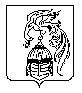 